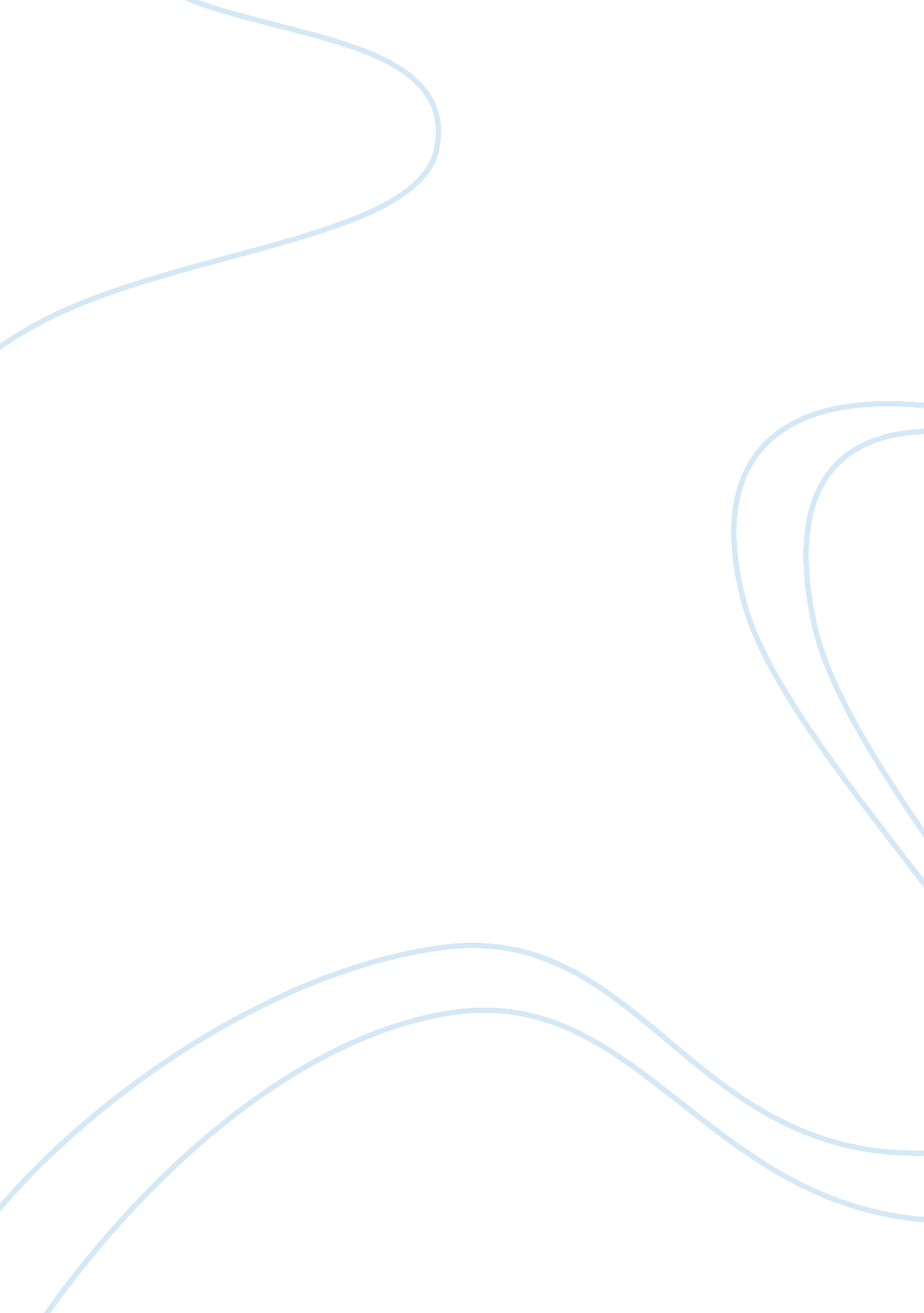 About a conflict in my life assignmentSociology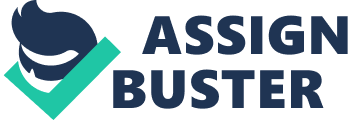 I had to write an essay about a conflict in my life, and how I handled it. If it was overcome or not. I also had to present a clear thesis in my essay. By capper One Family, Two Societies Growing up in a Pakistani household I was expected not to question or disrespect my father in any way. My father who was raised in Pakistan was a stern man, and stubborn at that. My father and I never really talked about anything serious. There came a point where I started to think and express my own opinions, which were different from what my father had. Over the past year I had become more independent of my father due the growing differences between both of us. Being raised In different societies caused a major conflict between my father and l, but now I realized that I could embrace a new culture, and still keep traditional values. It was SIX o’clock In the morning, the time I usually wake up for school. My eyes felt as if they weighed a hundred pounds. It felt like I had just closed my eyes, only a second later to open them. I had stayed up the night before working with my father at his restaurant until two in the morning, and I was exhausted. He always had some type of task he was working on, and I would always help. It bothered me that other boys could come home and do their school work, then play. I was also not allowed to have female classmates as friends. I could not even call them for assignments. This is something I didn’t understand at all. I could not talk to my father about these issues because “ the discussion was closed. ” As I kept these feelings bottled up inside I started to resent my father and feel more rebellious towards him. One day I didn’t come home after school and went straight to a friend’s house, knowing this would upset my father. Because I went home late that day, my father yelled at me. He was not worried, but angry that I did not come home, which upset me. At that point I felt like a volcano which had not erupted for years. I was ready to explode with all of these feelings inside. I blew up on my father and yelled at him, something I had never done. I told him that America was not same, and he could not enforce the same restrictions and rules as if I was back home. L continued to cleanse myself of all my frustrations onto my father. He stood with a look of anger, but I knew that he had heard every word I said. The next day I came home from school, and he did not ask me to help him with any task. It was the first time that I actually expressed my feelings truthfully towards my father. I had overcome a major conflict with my father, he understood how I felt about our values. My father knew that I respected him and I could express my opinions without realized that I could embrace new culture without loosing traditional values. In the end the same independence that pulled me away from him, brought me closer to him. 